Round-leaved sundewDrosera rotundifoliaAlso known as common sundew.It was voted the County flower of Shropshire following a Plantlife poll in 2002. Wet bogs are still part of Shropshire's buoyant landscape of ridges and vales, especially in the west and present the round-leaved sundew with a habitat in which it can thrive.Best time to seeFlowers June to August.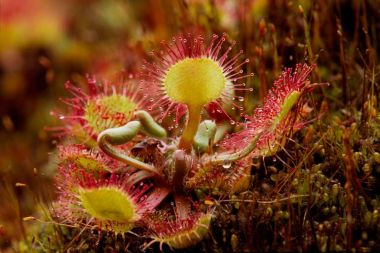 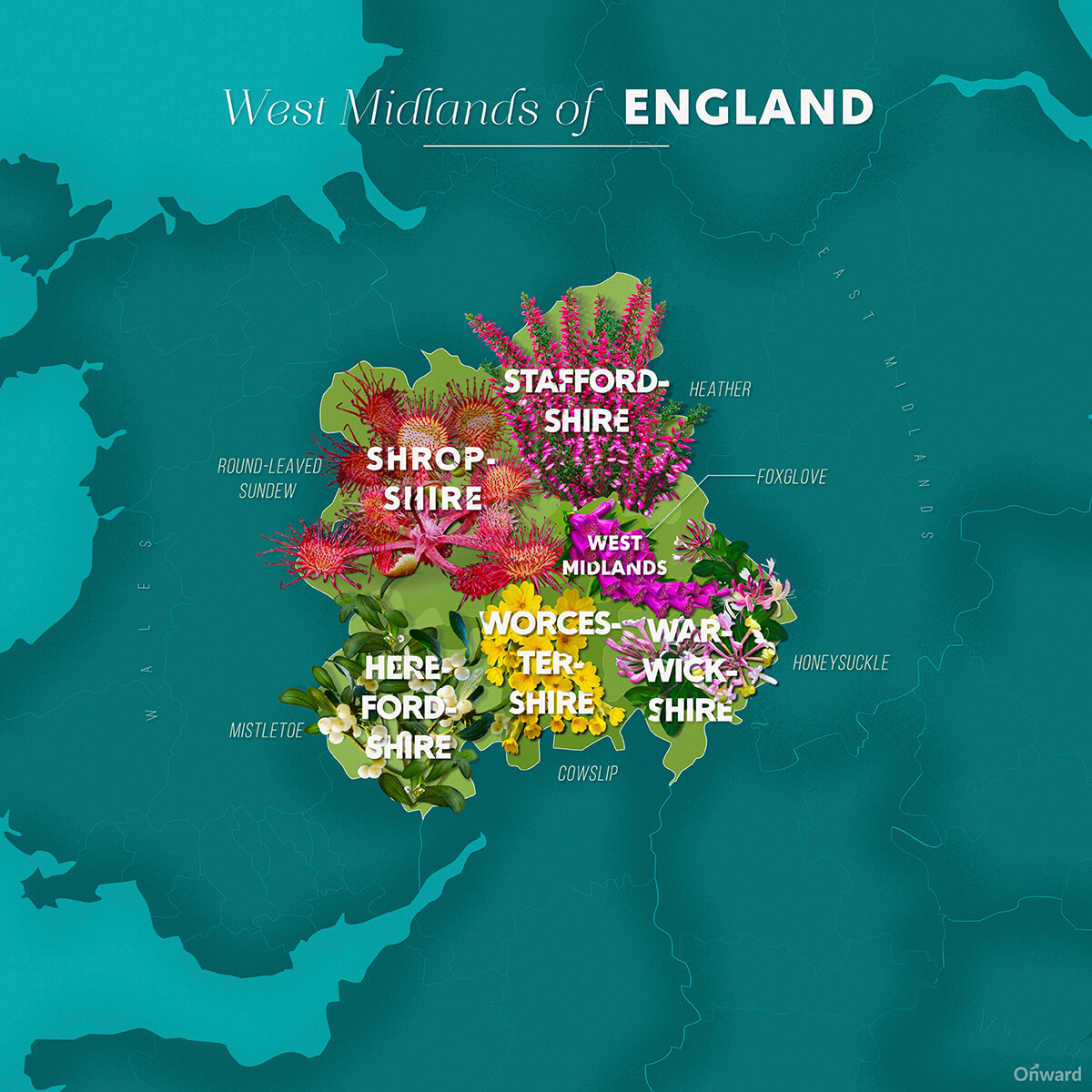 